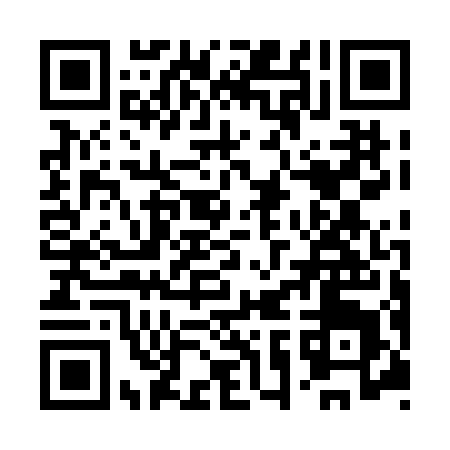 Ramadan times for Tombi, EstoniaMon 11 Mar 2024 - Wed 10 Apr 2024High Latitude Method: Angle Based RulePrayer Calculation Method: Muslim World LeagueAsar Calculation Method: HanafiPrayer times provided by https://www.salahtimes.comDateDayFajrSuhurSunriseDhuhrAsrIftarMaghribIsha11Mon4:304:306:4412:274:076:126:128:1712Tue4:274:276:4112:274:096:146:148:2013Wed4:244:246:3812:274:116:166:168:2214Thu4:214:216:3512:264:136:196:198:2515Fri4:184:186:3212:264:146:216:218:2816Sat4:144:146:3012:264:166:236:238:3017Sun4:114:116:2712:254:186:256:258:3318Mon4:084:086:2412:254:206:286:288:3619Tue4:044:046:2112:254:226:306:308:3820Wed4:014:016:1812:254:246:326:328:4121Thu3:573:576:1512:244:256:356:358:4422Fri3:543:546:1312:244:276:376:378:4723Sat3:503:506:1012:244:296:396:398:5024Sun3:473:476:0712:234:316:416:418:5325Mon3:433:436:0412:234:326:446:448:5626Tue3:393:396:0112:234:346:466:468:5927Wed3:363:365:5812:234:366:486:489:0228Thu3:323:325:5512:224:386:506:509:0529Fri3:283:285:5312:224:396:536:539:0830Sat3:243:245:5012:224:416:556:559:1131Sun4:204:206:471:215:437:577:5710:141Mon4:164:166:441:215:447:597:5910:182Tue4:124:126:411:215:468:028:0210:213Wed4:084:086:381:205:488:048:0410:244Thu4:044:046:351:205:498:068:0610:285Fri4:004:006:331:205:518:088:0810:316Sat3:553:556:301:205:538:118:1110:357Sun3:513:516:271:195:548:138:1310:388Mon3:463:466:241:195:568:158:1510:429Tue3:423:426:211:195:578:178:1710:4610Wed3:373:376:191:185:598:208:2010:50